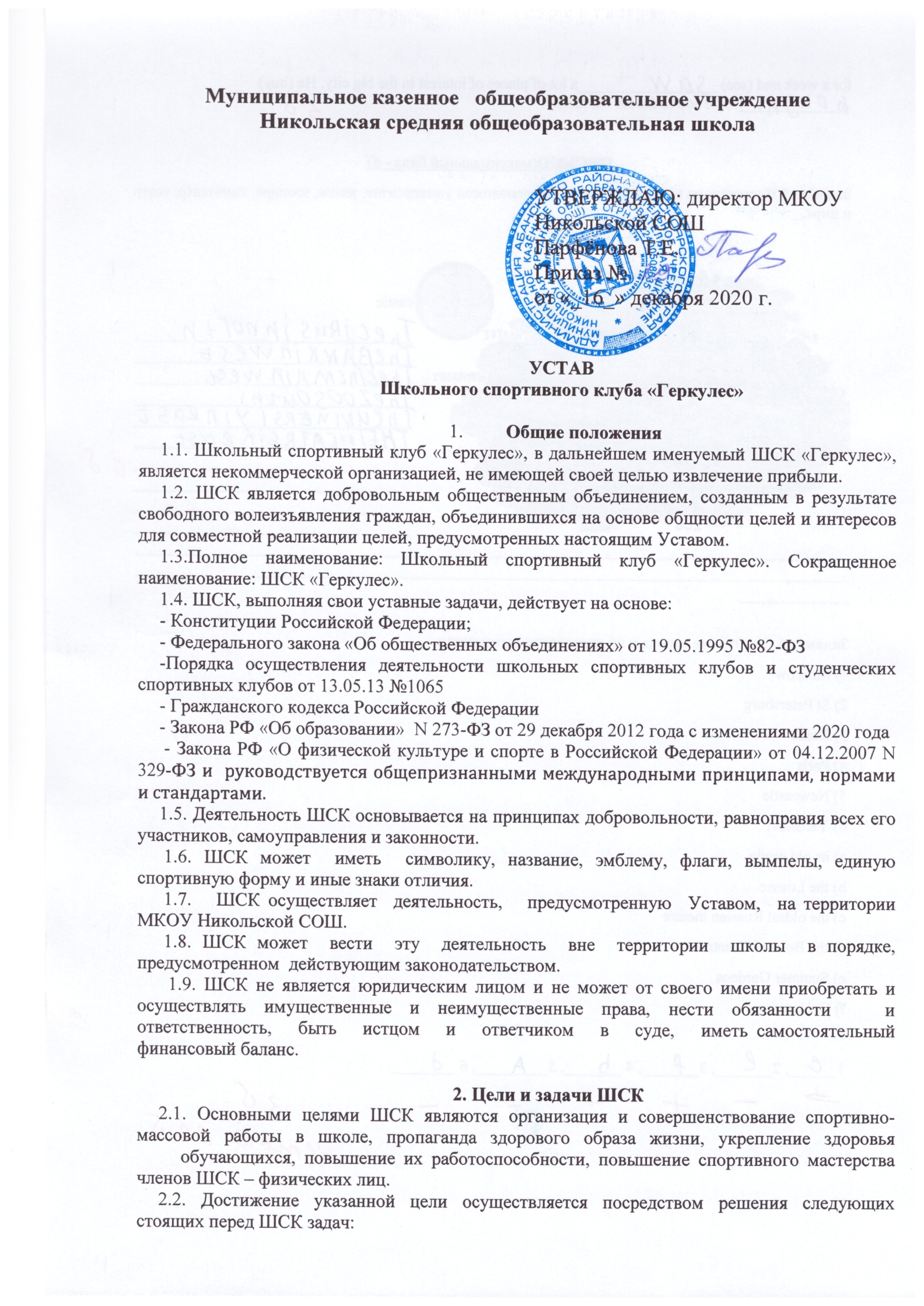 - создание условий для развития массовых и индивидуальных форм физкультурно-оздоровительной и спортивной работы в школе;- организация различных форм спортивной жизни среди обучающихся школы;- привлечение обучающихся школы к объединению на основе общности интересов в команды по различным видам спорта;- воспитание у обучающихся школы устойчивого интереса к систематическим занятиям физической культурой, спортом, туризмом, к здоровому образу жизни;- установление и развитие связей с другими спортивными клубами и организациями.2.3. Для достижения указанных целей ШСК осуществляет следующие 	виды деятельности:- создание сети физкультурного актива во всех классах школы;- содействие открытию спортивных секций; - агитационная работа в области физкультуры и спорта, информирование общественности о развитии спортивного движения;- проведение спортивно-массовых мероприятий, соревнований среди членов клуба, обучающихся школы и с воспитанниками других клубов;- создание и подготовка команд воспитанников ШСК по различным видам спорта, для участия в соревнованиях  различного уровня;- внедрение физической культуры в быт обучающихся, проведение спортивно-массовой и оздоровительной работы в школе;2.4. Помимо перечисленных видов деятельности ШСК может осуществлять иную, не противоречащую уставу, деятельность.2.5. В своей деятельности ШСК активно взаимодействует с общественными организациями, молодежными объединениями, активно участвует в спортивной жизни города.3. Права ШСК3.1. ШСК имеет право в порядке, предусмотренном действующим законодательством:- свободно распространять информацию о своей деятельности;- участвовать в выработке решений органов управления 	школой;- проводить собрания, митинги, шествия;- представлять и защищать свои права, законные интересы своих членов и участников в органах государственной власти, органах местного самоуправления и общественных объединениях;- выступать с инициативами по вопросам, имеющим отношение к реализации своих уставных целей, вносить предложения в органы государственной власти и органы местного самоуправления, органы управления школой и организации, занимающиеся развитием спорта; поддерживать прямые контакты и связи с другими спортивными организациями и клубами;- привлекать с помощью разъяснительной работы добровольные взносы  и пожертвования и направляет их на осуществление уставных целей ШСК;- вступать в другие общественные объединения, союзы, ассоциации общественных объединений;- создавать отделения (в том числе с правами юридического лица), филиалы и представительства, иные структурные подразделения.3.2. ШСК может осуществлять иные права, предусмотренные действующим законодательством РФ, и соответствующие уставным целям и задачам ШСК.4. Обязанности ШСК    4.1. ШСК обязан:    - соблюдать законодательство Российской Федерации, общепризнанные принципы и   нормы, касающиеся сферы своей деятельности, а также нормы, предусмотренные  настоящим   уставом и иными учредительными документами;   -  ежегодно информировать общественность  о своей деятельности.5. Участники ШСК, их права и обязанности       5.1. Членами ШСК  могут  быть физические лица,  достигшие  возраста 7 лет.       Юридические лица могут быть участниками ШСК.       5.2. Прием в члены ШСК производится решением Совета ШСК на основании личных заявлений лиц, желающих стать членами ШСК.       5.3. Исключение из членов ШСК производится решением Совета ШСК за неоднократное   нарушение   членом   ШСК   обязанностей,   предусмотренных настоящим уставом.      5.4. Члены ШСК имеют право:-   бесплатно   пользоваться   спортивным   инвентарем,   оборудованием   и сооружениями, а также методическими пособиями,- получать консультации и преподавателей ШСК,- избирать и быть избранными в Совет ШСК,- систематически проходить медицинское обследование, - вносить предложения по совершенствованию работы ШСК,- принимать участие в общих собраниях; - избирать и быть избранным  в  руководящие  и  контрольно-ревизионный органы ШСК; -  получать информацию о планируемых ШСК мероприятиях;- участвовать во всех мероприятиях, проводимых ШСК.      5.5. Члены ШСК обязаны:- соблюдать Устав ШСК,- выполнять решения руководящих органов ШСК;-  активно участвовать в работе органов, в которые они избраны.-  соблюдать   правила   техники   безопасности   при   проведении   занятий, установленный порядок работы ШСК.-   бережно   относиться   к   спортивному   инвентарю,   оборудованию, сооружениям и иному имуществу,- показывать личный пример здорового образа жизни.6. Руководящие органы       6.1. Общее собрание6.1.1.  Высшим  руководящим  органом  ШСК   является   общее   собрание участников, созываемое Советом ШСК не реже одного раза в год.6.1.2.  Внеочередное общее собрание может  быть  созвано  по   требованию не менее чем одной трети участников ШСК.6.1.3. Инициаторы проведения общего   собрания обязаны известить   об этом собрании всех участников ШСК.6.1.4.  Общее собрание правомочно:- если в  его  работе  принимают  участие  более  половины  участников ШСК, направивших в Совет ШСК  уведомление  согласно  настоящему уставу;- если количество присутствующих на собрании   участников   меньше при условии, что  имеются  документы,  подтверждающие  приглашение  на  общее собрание  всех  участников  ШСК,  направивших   в  Совет  ШСК уведомление согласно настоящему уставу.6.1.5. Все  решения принимаются  простым большинством  голосов от числа присутствующих на общем собрании участников.6.1.6.  К исключительной компетенции общего собрания относятся:- реорганизация и ликвидация ШСК;- утверждение устава, внесение изменений и дополнений в устав;- выбор членов Совета ШСК;- утверждение ежегодного отчета Совета ШСК;- избрание контрольно-ревизионной комиссии.6.2. Совет ШСК, Председатель Совета ШСК6.2.1.  Постоянно  действующим  руководящим  органом    ШСК    является Совет ШСК, избираемый общим собранием  на  3  года  и  подотчетный  общему собранию участников.6.1.3.   Число членов совета не может быть менее трех человек.   Члены Совета ШСК из своего состава выбирают председателя совета на  срок действия полномочий совета.6.2.4. Совет  ШСК  осуществляет   права   и   исполняет   обязанности от имени ШСК.6.2.5. Совет ШСК решает все вопросы, связанные с деятельностью ШСК, кроме тех, что отнесены к исключительной компетенции общего собрания.6.2.6.  Содействует   реализации   инициатив   воспитанников,  изучает интересы и потребности школьников во   внеучебной деятельности.7. Порядок внесения дополнений и изменений в Устав7.1. Изменения и дополнения в Устав вносятся по решению общего собрания участников.7.2. Изменения и дополнения в Уставе ШСК приобретают силу с момента принятия решения о внесении изменений и дополнений в Устав на общем собрании участников ШСК.8. Реорганизация и ликвидация ШСК8.1. Реорганизацию ШСК (слияние, присоединение, разделение, выделение или ликвидацию) осуществляют по решению общего собрания.8.2. Ликвидируют ШСК по решению общего собрания.8.3. Имущество, оставшееся после ликвидации, после удовлетворения требований кредиторов направляют на цели, определяемые решением общего собрания о ликвидации Движения, а в спорных случаях решением суда.8.4. Все дела ликвидированного ШСК (учредительные документы, протоколы, приказы и т.п.) передают по описи в архив.